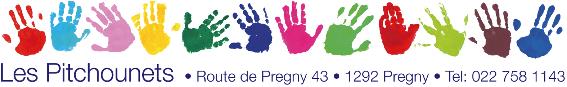 FICHE D’INSCRIPTIONNom(s) de famille : ______________________________	Prénom (de l’enfant) : ______________________________Date de naissance : ________________________________Nationalité(s): _____________________________________	Langue maternelle: ________________________________Adresse: __________________________________________________________________________________________________E-mail parent  : ________________________________	E-mail parent 2: ___________________________________Nom + Prénom parent 1:________________________	Nom + Prénom parent 2:__________________________Portable parent 1: ________________________________	Portable parent 2: __________________________________Tél. prof. Parent 1: ________________________________	Tél. prof. Parent 2: _________________________________Profession parent 1: ______________________________	Profession parent 2: ________________________________Personne à contacter en cas d'absence ou d'urgence : _______________________________________________________________________________________________________________________________________________________________Domicile :		   Pregny-Chambésy   	   Hors-Commune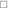 Non-contribuable :	Nom et nr. de téléphone du pédiatre de l'enfant :________________________________________________________Assurances maladie et accidents : ________________________________________________________________________Responsabilité civile : _____________________________________________________________________________________Note:	Les "Pitchounets" n'assument pas la responsabilité en cas d'accident, l'assurance restant du ressort des parents. Je paierai les écolages		 par e-banking 		 à la posteRemarques : ______________________________________________________________________________________________Date :				Signature :